Toplantı Adı (Dış Paydaş)  İŞKUR Kampüs HizmetleriToplantı Tarihi14.09.2021Toplantı KatılımcılarıİŞKUR Müdürü, DekanToplantı Fotoğrafları ve Gündem:Gündem : İŞKUR kampüs hizmetleri ile, İŞKUR da görevli İŞ ve Meslek Danışmanları aracılığıyla öğrenciler iş gücü piyasası, Kurum faaliyetleri, iş arama becerileri, işverenle görüşme teknikleri, özgeçmiş hazırlama gibi konularda planlanan faaliyetler. Kanıtlar: 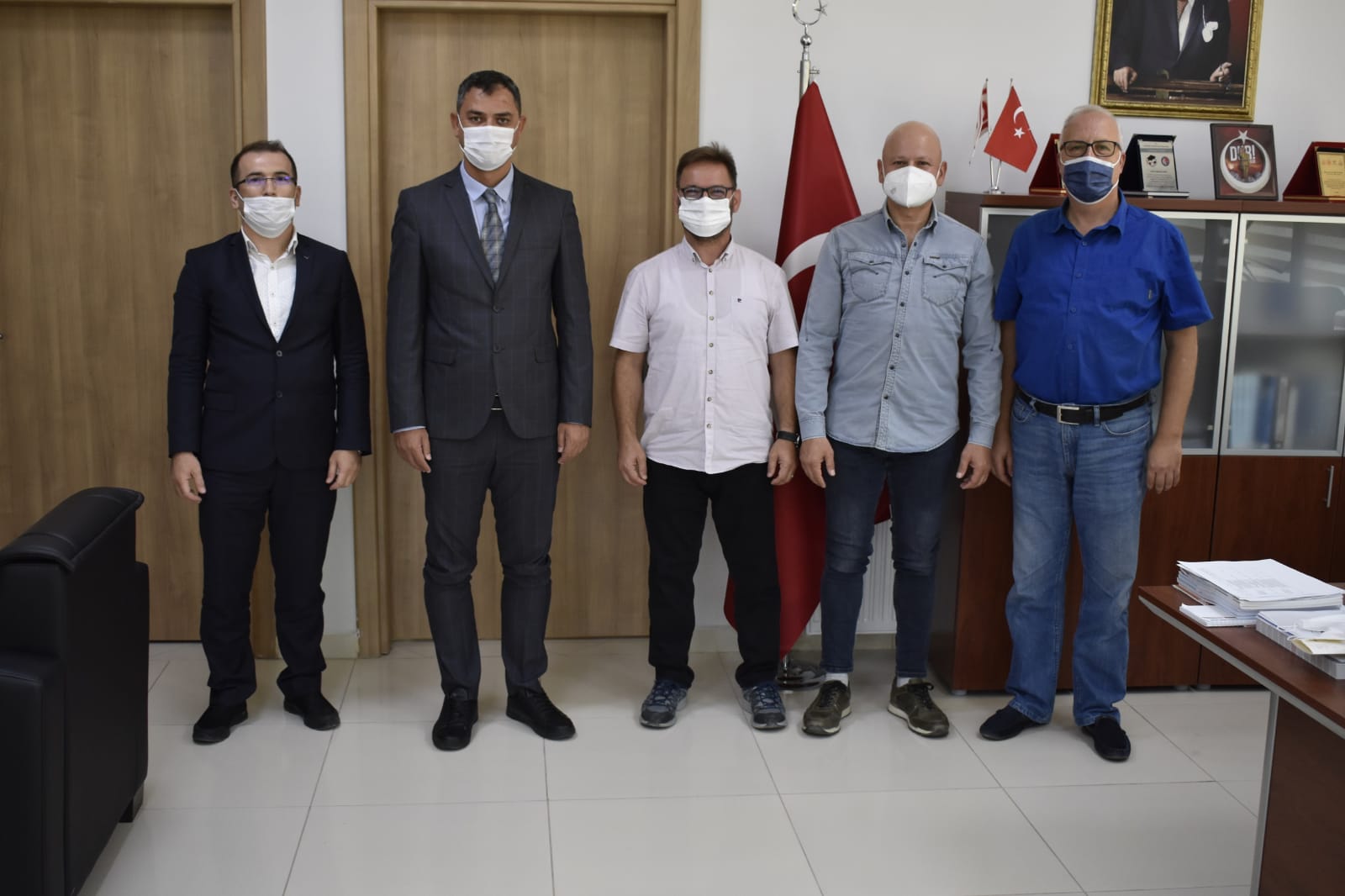 Toplantı Fotoğrafları ve Gündem:Gündem : İŞKUR kampüs hizmetleri ile, İŞKUR da görevli İŞ ve Meslek Danışmanları aracılığıyla öğrenciler iş gücü piyasası, Kurum faaliyetleri, iş arama becerileri, işverenle görüşme teknikleri, özgeçmiş hazırlama gibi konularda planlanan faaliyetler. Kanıtlar: 